3.5. Продолжительность учебного года –36 недель (с учетом каникулярного времени). 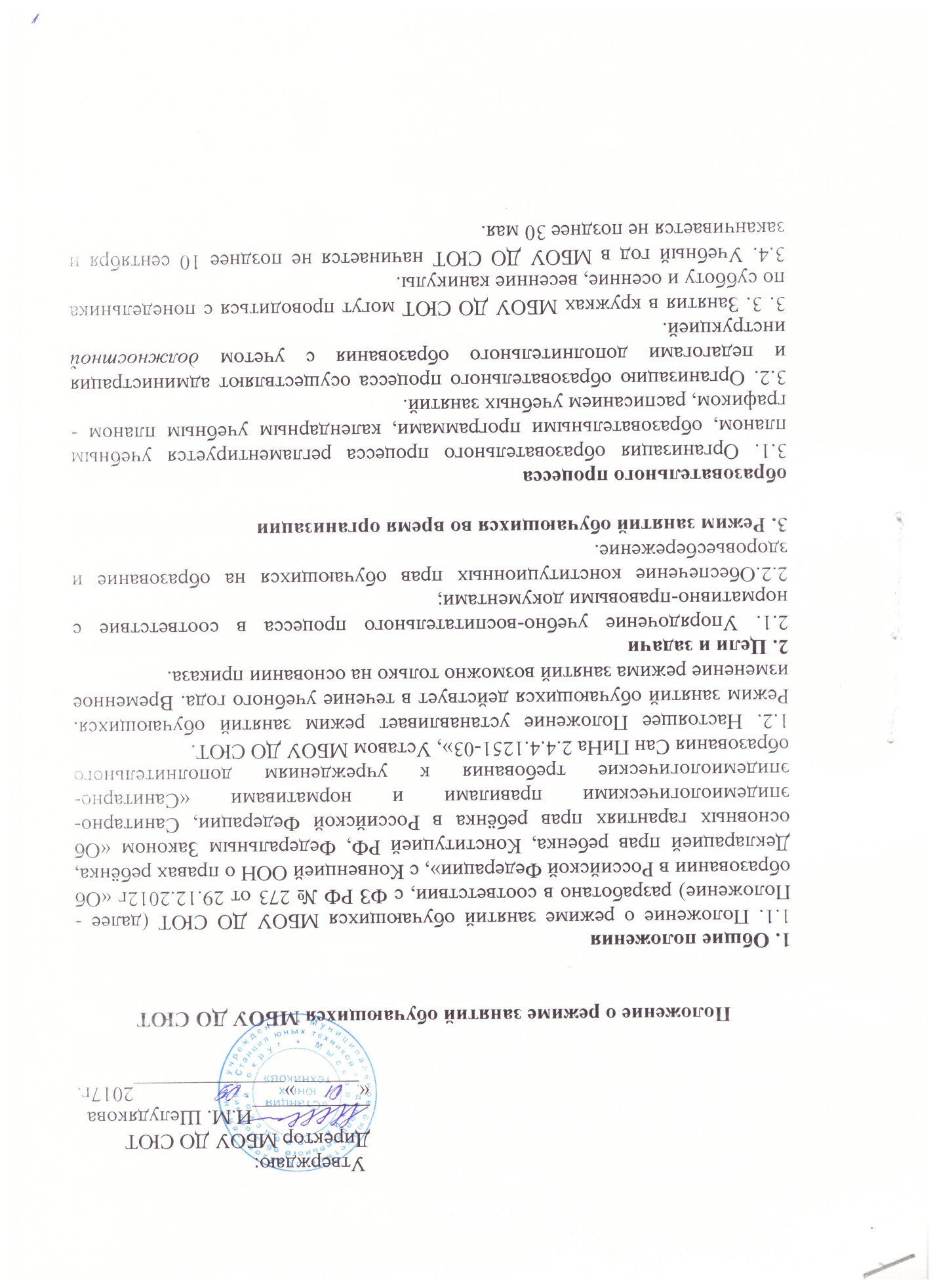 3.6. Обучение может проводится в две смены. 3.7. Учебные занятия начинаются в 8 часов 00 минут и заканчиваются не позднее 20.00. 3.8. Расписание занятий в МБОУ ДО СЮТ составляется с учетом того, что занятия являются дополнительной нагрузкой к обязательной учебной работе обучающихся в общеобразовательных учреждениях. 3.9. Расписание занятий утверждается директором МБОУ ДО СЮТ по представлению педагогических работников с учетом возрастных особенностей обучающихся и установленных санитарно-гигиенических норм. 3.10. Продолжительность занятий один академический час для кружка «Непоседы» (возраст обучающихся 6-8лет), два академических часа для первого года обучения остальных кружков, и три академических часа для второго и третьего года обучения. 3.11. Продолжительность занятий (академический час) обучающихся – 45 минут. 3.12. После 45 минут занятий устраивается перерыв длительностью 10 минут для отдыха и проветривания помещений. 4. Занятость обучающихся в период каникул 4.1. В каникулярное время занятия в кружках проводятся в соответствии с учебно-тематическими планами дополнительных программ, допускается изменение форм занятий: экскурсии, походы, соревнования. 4.2. В каникулярное время (во время летних каникул) МБОУ ДО СЮТ организован оздоровительный лагерь. 4.3. Организация каникулярной занятости регламентируется приказом директора. Иные особенности режима занятий обучающихся в МБОУ ДО СЮТ могут устанавливаются с учетом государственных санитарно-эпидемиологических правил и нормативов.